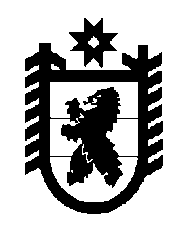 Российская Федерация Республика Карелия    РАСПОРЯЖЕНИЕГЛАВЫ РЕСПУБЛИКИ КАРЕЛИЯВ целях обеспечения взаимодействия и координации деятельности органов государственной власти Республики Карелия, органов местного самоуправления муниципальных образований в Республике Карелия по реализации на территории Республики Карелия основных положений Послания Президента Российской Федерации Федеральному Собранию Российской Федерации от 4 декабря 2014 года: 1. Утвердить прилагаемый План мероприятий по реализации в Республике Карелия в 2015 году основных положений Послания Президента Российской Федерации Федеральному Собранию Российской Федерации от 4 декабря 2014 года (далее – План мероприятий).2. Руководителям органов исполнительной власти Республики Карелия – ответственным исполнителям:обеспечить выполнение Плана мероприятий в установленные сроки;ежеквартально представлять отчетную информацию о выполнении Плана мероприятий с оценкой достижения планируемых результатов в Администрацию Главы Республики Карелия в срок до 15 числа месяца, следующего за отчетным кварталом, по итогам года – в срок до 25 января 2016 года.3. Администрации Главы Республики Карелия организовать подготовку сводной информации о выполнении Плана мероприятий по итогам квартала в срок до 15 числа второго месяца, следующего за отчетным кварталом, по итогам года – в срок до 1 марта 2016 года.4. Рекомендовать органам местного самоуправления муниципальных образований в Республике Карелия принять участие в реализации Плана мероприятий с представлением необходимой информации.            Глава Республики  Карелия                                                             А.П. Худилайненг. Петрозаводск10 марта 2015 года № 63-рПлан мероприятий по реализации в Республике Карелия в 2015 году основных положений Послания Президента Российской Федерации Федеральному Собранию Российской Федерации от 4 декабря 2014 годаУтвержден распоряжением Главы Республики Карелия от 10 марта 2015 года № 63-р№ п/пМероприятиеОтветственные исполнителиСроки реализацииОжидаемые результаты12345I. Обеспечение экономической стабильностиI. Обеспечение экономической стабильностиI. Обеспечение экономической стабильностиI. Обеспечение экономической стабильностиI. Обеспечение экономической стабильности1.Разработка и реализация мероприятий по импортозамещениюМинистерство экономического развития Республики Карелия,Министерство по природополь-зованию и экологии Республики Карелия,Министерство сельского, рыб-ного и охотничьего хозяйства Республики Карелия,Министерство строительства, жилищно-коммунального хозяй-ства и энергетики Республики Карелия,Государственный комитет Республики Карелия по туризму,Государственный комитет Республики Карелия по развитию информационно-коммуникационных технологийв течение годасоздание условий для укрепления экономического потенциала Респуб-лики Карелия, повышения конкуренто-способности отечественной продукции посредством стимулирования техно-логической модернизации произ-водств, повышения их эффективности и освоения новых конкурентоспо-собных видов продукции с высокой добавленной стоимостью, обеспече-ние населения качественными продовольственными товарами отечественного производства123452.Реализация Соглашения между Министерством связи и массовых коммуникаций Российской Федерации, Правительством Республики Карелия и Открытым акционерным обществом междугородной и международной электрической связи «Ростелеком» о сотрудничестве в сфере реализации инвестиционных проектов на территории Республики КарелияГосударственный комитет Республики Карелия по развитию информационно-коммуникационных технологийв течение  годаразвитие и поддержание телекоммуни-кационной инфраструктуры системы связи, повышение доступности услуг связи в 59 населенных пунктах в Республике Карелия с численностью населения от 250 до 500 человек, модернизация коммутационных станций Питкярантского муници-пального района, города Петрозаводска3.Установление тарифов в коммунальном комплексе на основе долгосрочных параметров регулированияГосударственный комитет Республики Карелия по ценам и тарифамв течение годасоздание благоприятных условий для повышения инвестиционной активности частных инвесторов4.Взаимодействие с общественными организациями при проведении оценки регулирующего воздействия проектов нормативных правовых актов Респуб-лики Карелия и экспертизы  норматив-ных правовых актов Республики Карелия, затрагивающих  вопросы осуществления предпринимательской и инвестиционной деятельностиМинистерство экономического развития Республики Карелияв течение годаповышение качества государственного регулирования в сферах,  затрагиваю-щих вопросы осуществления предпри-нимательской и инвестиционной деятельности, снижение админист-ративных барьеров для субъектов предпринимательской и инвести-ционной деятельности5.Проведение мониторинга использования органами местного самоуправления муниципальных районов и городских округов (лицензирующими органами) межведомственного взаимодействия при предоставлении государственной услуги по лицензированию розничной продажи алкогольной продукции и исполнения  государственной функции по осуществлению лицензированного контроля за розничной продажей алкогольной продукцииМинистерство экономического развития Республики Карелия ежемесячно, начиная со                  II квартала сокращение количества документов, предоставляемых заявителями для выдачи, переоформления и продления срока действия лицензии на розничную продажу алкогольной продукции 6.Проведение мониторинга розничных цен на социально значимые продовольствен-ные товары первой необходимости и контроль за ситуацией на розничном рынке продуктов питанияМинистерство экономического развития Республики Карелия,органы местного самоуправле-ния муниципальных образова-ний в Республике Карелия (по согласованию)в течение годаобеспечение экономической доступности социально значимых продовольственных товаров первой необходимости для населения республики 7.Проведение мониторинга оптово-отпускных цен местных товаропроиз-водителей и средних цен сельскохо-зяйственных  производителей на товары, которые сроком на один год запрещены к ввозу в Российскую ФедерациюМинистерство сельского, рыбного и охотничьего хозяйства Республики Карелияв течение годаобеспечение экономической доступности социально значимых продовольственных товаров первой необходимости для населения республики и недопущение ускорения роста цен на указанные товары8.Реализация государственной программы Республики Карелия «Развитие агропромышленного комплекса и охотничьего хозяйства Республики Карелия на 2013-2020 годы»Министерство сельского, рыбного и охотничьего хозяйства Республики Карелияв течение годаувеличение производства  продукции сельского хозяйства,  пищевых продуктов,  переработки и консерви-рования рыбо- и морепродуктов, сохранение производства по виду деятельности «Рыболовство», рост производительности труда в сельском хозяйстве 9.Внедрение ключевых показателей эффективности в хозяйственных обществах с долей Республики Карелия в уставном капитале более 50 процентовГосударственный комитет Республики Карелия по управлению государственным имуществом и организации закупок, Министерство финансов  Республики Карелияв течение годаповышение эффективности результатов финансово-хозяйственной деятельности хозяйственных обществ с долей Республики Карелия в уставном капитале более 50 процентов10.Реализация постановления Прави-тельства Российской Федерации от             30 июня 2007 года № 419 «О приори-тетных инвестиционных проектах в области освоения лесов» на территории Республики КарелияМинистерство по природо-пользованию и экологии Республики Карелияв течение годасоздание благоприятных условий для социально-экономического развития, развитие промышленного потенциала 11.Обеспечение многоцелевого исполь- зования лесов для удовлетворения потребностей общества в лесных ресурсахМинистерство по природо-пользованию и экологии Республики Карелияв течение годаувеличение количества предоставлен-ных лесных участков для различных видов использования лесовII. Повышение эффективности бюджетных расходов II. Повышение эффективности бюджетных расходов II. Повышение эффективности бюджетных расходов II. Повышение эффективности бюджетных расходов II. Повышение эффективности бюджетных расходов 12.Реализация Плана мероприятий по росту доходов, оптимизации расходов бюджета Республики Карелия и совершенствова-нию долговой политики Республики Карелия на 2013-2016 годыМинистерство финансов Республики Карелия, органы исполнительной власти Республики Карелияв течение годаэкономия бюджетных средств, рост доходов консолидированного бюджета Республики Карелия и обеспечение его сбалансированности 13.Реализация Программы поэтапного совершенствования системы оплаты труда в государственных (муниципаль-ных) учреждениях на 2012-2018 годыМинистерство труда и занятости Республики Карелия, органы местного самоуправле-ния муниципальных образова-ний в Республике Карелия (по согласованию)в течение годасоздание правовых, организационных и методологических основ для совершенствования системы оплаты труда работников государственных  (муниципальных) учреждений, направленных на сохранение кадрового потенциала, обеспечение соответствия оплаты труда работников учреждений качеству оказания ими государственных (муниципальных) услуг14.Проведение анализа эффективности налоговых льгот, предоставленных  Законом Республики Карелия от                 30 декабря 1999 года № 384-ЗРК              «О налогах (ставках налогов)  на территории Республики Карелия» Министерство финансов Республики КарелияII квартал cохранение действующих и предостав-ление новых налоговых льгот в целях оказания поддержки организациям, наиболее подверженным влиянию кризисных явлений, осуществляющим социально значимые виды экономической деятельности 15.Осуществление конкурсного отбора для предоставления субсидии на поддержку  местных инициатив граждан, проживающих в городских округах,  городских и сельских поселенияхГосударственный комитет Республики Карелия по взаимодействию с органами местного самоуправленияв течение годаподдержка гражданских инициатив через реализацию проектов городских округов, городских и сельских поселений – победителей конкурсного отбора16.Разработка проекта закона Республики Карелия «О внесении изменений в Закон Республики Карелия «О налогах (ставках налогов) на территории Республики Карелия» в части предоставления нало-говых льгот для впервые зарегистриро-ванных индивидуальных предпринима-телей, осуществляющих деятельность в производственной, социальной и (или) научной сферахМинистерство финансов Республики Карелия, Министерство экономического развития Республики Карелияв течение годаподдержка субъектов малого пред-принимательства, вовлечение в экономику физических лиц, осущест-вляющих незарегистрированную деятельность17.Разработка нормативных  правовых актов,  предусматривающих обеспечение равных условий доступа к финансирова-нию за счет бюджетных ассигнований государственных, муниципальных  и частных организаций дополнительного образования детей, и переход до 1 января 2016 года к  нормативно-подушевому финансированию реализации дополни-тельных общеобразовательных программ Министерство образования Республики Карелия, Министерство культуры Республики Карелия,Министерство по делам моло-дежи, физической культуре и спорту Республики Карелияв течение года(после принятия соответствующих федеральных правовых актов)повышение эффективности бюджет-ного финансирования организаций дополнительного образования детей и повышение качества образовательных услуг III. Реализация демографической политики и повышение качества жизниIII. Реализация демографической политики и повышение качества жизниIII. Реализация демографической политики и повышение качества жизниIII. Реализация демографической политики и повышение качества жизниIII. Реализация демографической политики и повышение качества жизни18.Реализация региональной программы Республики Карелия «Доступная среда в Республике Карелия» на 2013-2015 годыМинистерство здравоохранения и социального развития Респуб-лики Карелия,Министерство образования Республики Карелия,Министерство труда и заня-тости Республики Карелия,Министерство культуры Республики Карелия,Министерство строительства, жилищно-коммунального хозяйства и энергетики Республики Карелия,Министерство по делам моло-дежи, физической культуре и спорту Республики Карелия,Государственный комитет Республики Карелия по транспортув течение годаобеспечение беспрепятственного доступа к приоритетным объектам и услугам в приоритетных сферах жизнедеятельности инвалидов и других маломобильных групп населения  в Республике Карелия19.Разработка  проекта государственной программы Республики Карелия «Доступная среда» на 2016-2020 годыМинистерство здравоохранения и социального развития Республики Карелия, Министерство образования Республики Карелия, Министерство труда и занятости Республики Карелия,Министерство культуры Республики Карелия,Министерство строительства, жилищно-коммунального хозяйства и энергетики Республики Карелия,Министерство по делам моло-дежи, физической культуре и спорту  Республики Карелия,Государственный комитет Республики Карелия по транспортуIII кварталобеспечение беспрепятственного доступа к приоритетным объектам и услугам в приоритетных сферах жизнедеятельности инвалидов и других маломобильных групп населения  в Республике Карелия20.Разработка и утверждение плана мероприятий по проведению в Республике Карелия Года борьбы с сердечно-сосудистыми заболеваниямиМинистерство здравоохранения и социального развития Республики КарелияI кварталснижение смертности населения республики от болезней системы кровообращения 21.Реализация плана мероприятий по проведению в Республике Карелия Года борьбы с сердечно-сосудистыми заболеваниямиМинистерство здравоохранения и социального развития Республики Карелияв течение годаснижение смертности населения республики от болезней системы кровообращения 22.Организация  и проведение ведомственного контроля качества и безопасности медицинской деятельностиМинистерство здравоохранения и социального развития Республики Карелияв течение годаповышение качества оказания медицинской помощи23.Информирование населения по вопросам формирования здорового образа жизни и профилактики неинфекционных заболеванийМинистерство здравоохранения и социального развития Республики Карелияв течение годаохват населения мероприятиями по вопросам формирования здорового образа жизни и профилактики неинфекционных заболеваний 24.Информирование населения о праве на получение доступной и качественной медицинской помощи, оказываемой в рамках территориальной программы обязательного медицинского страхования,  в средствах массовой информации Министерство здравоохранения и социального развития Республики Карелияв течение годаповышение информированности населения  по вопросам получения медицинской помощи, качества обслуживания в медицинских организациях25.Реализация Закона Республики Карелия от 30 ноября 2011 года  № 1560-ЗРК                «О бесплатном предоставлении в собственность многодетным семьям земельных участков для индивидуаль-ного жилищного, дачного строительства на территории Республики Карелия» Государственный комитет Республики Карелия по управлению государственным имуществом и организации закупок, органы местного само-управления  муниципальных образований в Республике Карелия (по согласованию)в течение годаулучшение демографической ситуации  в республике, увеличение числа семей с тремя и более детьми  26.Организация профессионального обучения и дополнительного профес-сионального образования безработных граждан в целях их трудоустройства в соответствии с потребностями регионального рынка трудаМинистерство труда и занятости Республики Карелияв течение годаобучение 1320 безработных граждан в целях их трудоустройства 27.Реализация мероприятий в сфере занятости населения, направленных на содействие в трудоустройстве незанятых инвалидов на оборудованные (оснащенные) для них рабочие местаМинистерство труда и занятости Республики Карелияв течение годатрудоустройство 57 незанятых инвалидов на оборудованные (оснащенные) для них рабочие места28.Реализация программы «Жилье для российской семьи»Министерство строительства, жилищно-коммунального хозяйства и энергетики Республики Карелияв течение годастимулирование строительства жилья экономического класса29.Реализация Региональной адресной программы переселения граждан из аварийного жилищного фонда на                  2014-2017 годыМинистерство строительства, жилищно-коммунального хозяйства и энергетики Республики Карелияв течение годаулучшение жилищных условий граждан, проживающих в многоквар-тирных домах, признанных аварий-ными, ликвидация аварийного жилищного фонда, увеличение объемов строительства, в том числе малоэтажного, на территории Республики Карелия30.Завершение строительства физкультурно-спортивных комплексов с универсаль-ным игровым залом и плавательным бассейном в рамках реализации программы «Газпром - детям» в городах Сортавале, Питкяранте, Петрозаводске, первого  этапа строительства лыжно-биатлонного комплекса в городе Костомукше, футбольного поля  с искусственным покрытием в городе КемиМинистерство по делам молодежи, физической культуре и спорту Республики Карелия,Министерство строительства, жилищно-коммунального хозяйства и энергетики Республики Карелия,органы местного самоуправ-ления Петрозаводского и Костомукшского городских округов, Сортавальского, Питкярантского и Кемского муниципальных районов (по согласованию)в течение годастроительство 6 спортивных объектов на территории Республики Карелия,улучшение материально-технической базы для занятий физической культурой и спортом 31.Разработка нормативных правовых актов Республики Карелия в связи с принятием Федерального закона от 23 июня 2014 года № 171-ФЗ «О внесении изменений в Земельный кодекс Российской Федерации и отдельные законодательные акты Российской Федерации»Государственный комитет Республики Карелия по управлению государственным имуществом и организации закупокпервое полугодие приведение законодательства Республики Карелия в сфере земельных отношений в соответствие с федеральным законодательством32.Организация работы общественных приемных Главы Республики Карелия в муниципальных районах и городских округах в Республике Карелия			Государственный комитет Республики Карелия по взаимодействию с органами местного самоуправленияв течение  годаобеспечение взаимодействия между Главой Республики Карелия, органами исполнительной власти РеспубликиКарелия и гражданами33.Организация электронного документо-оборота между Управлением федераль-ной почтовой связи Республики Карелия – филиалом федерального государственного унитарного предприятия «Почта России» (по согласованию) и учреждениями социальной защиты, подведомственными Министерству здравоохранения и социального развития Республики Карелия, в целях оптимизации работы по доставке пособий, компенсационных выплат, ежемесячных денежных выплат и иных выплат социального характера гражданам отдельных категорий, прожи-вающим на территории Республики КарелияМинистерство здравоохранения и социального развития Республики Карелия в течение годаснижение бумажного документообо-рота, увеличение оперативности учета и мониторинга выплат, повышение эффективности контроля за процессом доставки, сокращение сроков форми-рования внешней и внутренней отчетности, с 2017 года – сокращение бюджетных расходов34.Проведение обучающих мероприятий по вопросам гражданской обороны, предупреждения и ликвидации чрезвычайных ситуаций Государственный комитет Республики Карелия по обеспечению жизнедеятельности и безопасности населенияв течение годаповышение уровня подготовки руководителей и должностных лиц органов исполнительной власти Республики Карелия по вопросам гражданской обороны, предупреждения и ликвидации чрезвычайных ситуацийIV. Укрепление духовно-нравственных основ обществаIV. Укрепление духовно-нравственных основ обществаIV. Укрепление духовно-нравственных основ обществаIV. Укрепление духовно-нравственных основ обществаIV. Укрепление духовно-нравственных основ общества35.Реализация Комплекса мер по реали-зации Концепции общенациональной системы выявления и развития молодых талантов на территории Республики КарелияМинистерство образования Республики Карелия,Министерство по делам моло-дежи, физической культуре и спорту Республики Карелия,Министерство культуры Республики Карелия,органы местного самоуправ-ления муниципальных образований в Республике Карелия (по согласованию)в течение годасоздание условий для выявления одаренных  детей 36.Реализация мероприятий  по модерни-зации системы профессионального образованияМинистерство образования Республики Карелияв течение годаобеспечение потребности экономики Республики Карелия в кадрах высокой квалификации,  создание многофунк-ционального центра прикладных квалификаций, увеличение доли выпускников профессиональных образовательных организаций очной формы обучения, трудоустроившихся в течение одного года  после окончания обучения по полученной специальности (профессии), до 47 процентов37.Реализация Плана основных мероприятий по подготовке и проведению праздно-вания 70-летия Победы в Великой Отечественной войне 1941-1945 годовАдминистрация Главы Республики Карелия, Министерство образования Республики Карелия, Министерство культуры Республики Карелия, Министерство здравоохранения и социального развития Республики Карелия, Министерство  Республики Карелия по вопросам нацио-нальной политики, связям с общественными, религиозными объединениями и средствами массовой информации, органы местного самоуправления муниципальных образований в Республике Карелия (по согласованию)в течение годаулучшение социально-экономических условий жизни инвалидов и участников Великой Отечественной войны, а также лиц, приравненных к ним, повышение уровня духовно-нравственного и патриотического воспитания граждан38.Реализация мероприятий государствен-ной программы Республики Карелия «Культура Республики Карелия» на             2014-2020 годыМинистерство культуры Республики Карелияв течение годаповышение эффективности и качества услуг в сфере культуры, оказываемых населению Республики Карелия39.Подготовка и направление предложений в Министерство образования и науки Российской Федерации для формирова-ния к 2020 году перечня из 50 наиболее востребованных и перспективных профессий и специальностей в соответствии с лучшими зарубежными стандартами и передовыми технологиями Министерство образования Республики Карелия,Министерство труда и занятости Республики Карелия, Министерство экономического развития Республики КарелияI кварталподготовка кадров по наиболее востребованным профессиям на      рынке труда 40.Организация и проведение конкурсов профессионального мастерства среди обучающихся профессиональных образовательных организацийМинистерство образования Республики Карелия, Министерство труда и занятости Республики КарелияIΙ кварталповышение престижа рабочих профессий, создание положительного образа рабочего человека41.Проведение VII Межконфессионального фестиваля духовной музыки «Душа Карелии»Министерство Республики Карелия по вопросам национальной политики, связям с общественными, религиозными объединениями и средствами массовой информацииапрельукрепление межнационального и межконфессионального согласия, снижение социальной напряженности в целевых группах путем формирования системы духовно-нравственных ценностей населения Карелии,  привлечение внимания общества к музыкальному, художественному и духовному творчеству, возрождению народных духовных и культурных традиций42.Проведение Форума народов КарелииМинистерство Республики Карелия по вопросам национальной политики, связям с общественными, религиозными объединениями и средствами массовой информации, Министерство культуры  Республики Карелияиюньукрепление межнационального и межконфессионального согласия, воспитание толерантности у жителей республики43. Проведение XVI Российско-Финляндского культурного форумаМинистерство культуры Республики Карелия сентябрьразвитие всесторонних связей с организациями и объединениями соотечественников за рубежом,вовлечение в указанную работу органов местного самоуправления  муниципальных образований в Республике Карелия, заинтересован-ных  организаций, привлечение творческого и духовного потенциала  соотечественников за рубежом для укрепления этнокультурного сотрудничества Карелии с зарубеж-ными партнерами44.Проведение IV международного конгресса учителей физической культурыМинистерство по делам молодежи, физической культуре и спорту Республики Карелияиюнь-июльпродвижение передового опыта в организации физического воспитания населения,  внедрение новых методик и технологий для проведения урока по физической культуре45.Проведение мероприятий в рамках празднования дней славы, памятных дат российской истории, государственных праздников, Дня Республики КарелияМинистерство культуры Республики Карелияв течение годаформирование патриотического сознания, развитие гражданской позиции и исторической памяти населения Республики Карелия46.Реализация мероприятий, направленных на развитие молодежного предпринима-тельства в Республике КарелияМинистерство по делам молодежи, физической культуре и спорту Республики Карелияв течение годаобучение  не менее 400 человек по интенсивной программе предпринимательства, проведение конкурса бизнес-проектов47.Проведение в муниципальных образованиях в Республике Карелия инструктивно-методических семинаровМинистерство образования Республики Карелия в течение годаповышение качества работы образовательных организаций и профессионального уровня их работников48.Назначение стипендий членам творческих союзов, обучающимся в образовательных организациях в сфере культурыМинистерство культуры Республики Карелияв течение годаформирование мотивации граждан к творческим достижениям49.Предоставление субсидий некоммер-ческим организациям на реализацию проектов в сфере государственной культурной политикиМинистерство культуры Республики Карелияв течение годаподдержка социально значимой деятельности некоммерческих организаций, привлечение их к решению задач социально-экономиче-ского развития Республики Карелия50.Предоставление субсидий некоммер-ческим организациям на реализацию проектов в сфере государственной молодежной политикиМинистерство по делам молодежи, физической культуре и спорту Республики Карелияв течение годаподдержка социально значимой деятельности некоммерческих организаций, привлечение их к решению задач социально-экономиче-ского развития Республики Карелия51.Создание регионального координа-ционного центра Союза «Агентство развития профессиональных сообществ и рабочих кадров «Ворлдскиллс Россия»Министерство образования Республики Карелия,Министерство труда и занятости Республики Карелия IV кварталобеспечение возможности вступленияРеспублики Карелия в Союз «Агентство развития профессиональ-ных сообществ и рабочих кадров «Ворлдскиллс Россия» с целью проведения регионального чемпионата в соответствии с международными стандартами, по результатам которого студенты Республики Карелия смогут принять участие в национальных и международных чемпионатах  Ворлдскиллс52.Подготовка наградных материалов и организация торжественных церемоний награждения супругов медалью «За любовь и верность»Управление записи актов гражданского состояния Республики Карелиямарт-июльповышение роли семьи в обществе, формирование семейных традиций и развитие семейных ценностей